CERTIFICATE OF COMPLETION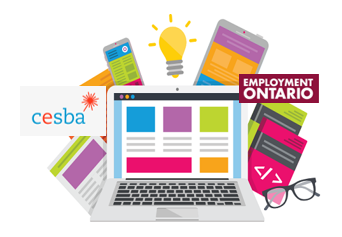 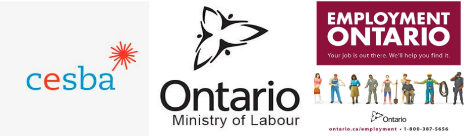 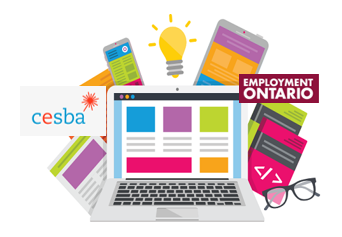 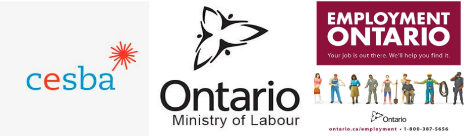 This is to certify that: has successfully completed CESBA’sOn Signed: ____________________